ИНФОРМАЦИЯо проведенных мероприятиях, посвященных Дню инвалида в рамках декады инвалидного движения3 декабря отмечается Международный день инвалидов. По традиции именно с этой даты в МБОУ ЕСОШ №7 им. О. Казанского проводится декада, в течение которой организуются мероприятия по привлечению внимания к проблемам инвалидов, защите их прав, более полной самореализации людей с ограниченными возможностями здоровья в политической, социальной, экономической и культурной жизни.
	В рамках декады были запланированы и проведены классными руководителями, специалистами социально – педагогической службы, медицинской сестрой, старшими вожатыми различные мероприятия: профилактические линейки, классные часы, беседы, «Уроки Доброты» а так же среди учащихся 6 классов была организована выставка стенгазет «Сильные духом». 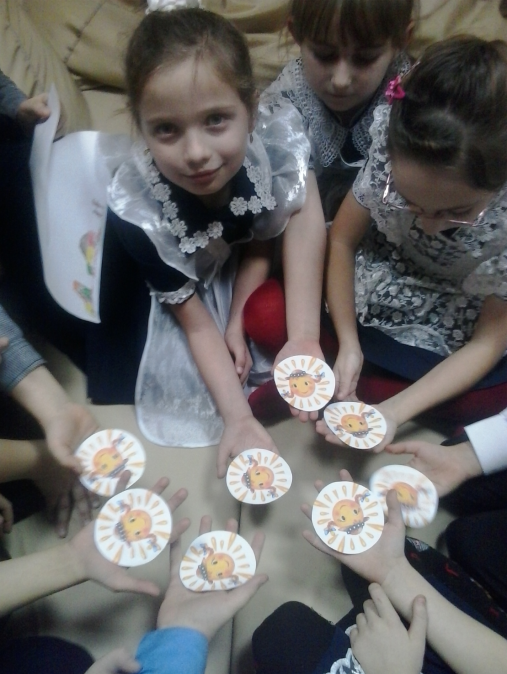 №Дата проведенияОтветственныеНаименование мероприятияОхват участников103.12.2015старшие вожатыеЛинейка, посвященная декаде инвалидов.76(старшие классы)70 (начальные классы)207.12.201524.12.2015 г.социальный педагог, педагог-психологКлассный час «Добро творящий – творит жизнь».20 (начальные классы)30 (старшие классы)308.12.2015старшие вожатыеВыставка стенгазет «Сильные духом».76 (6классы)411.12.2015социальный педагог Урок Доброты.20(3 класс)514.12.2015педагог-психологУрок Доброты.20 (2 класс)